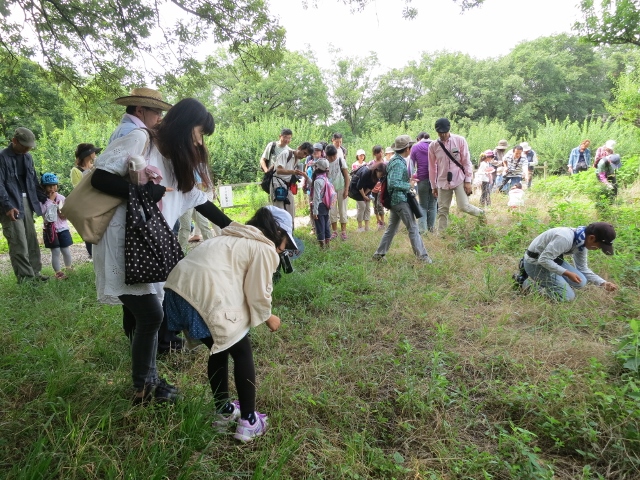 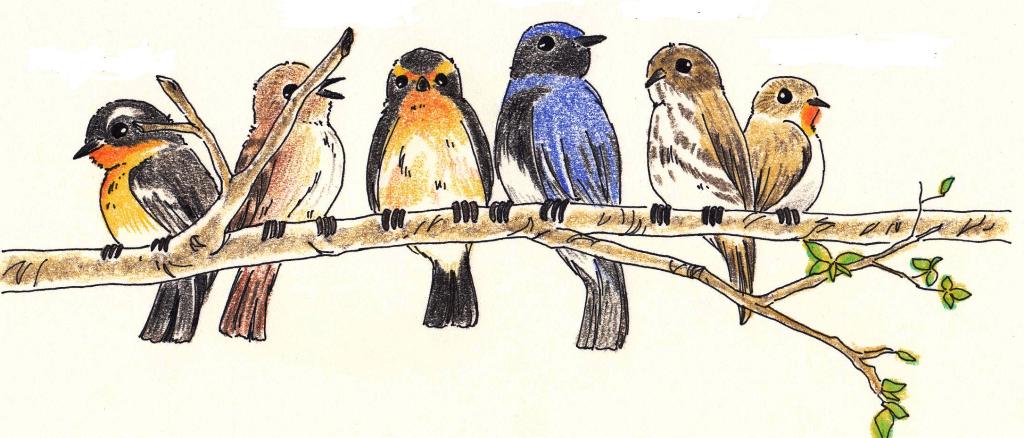 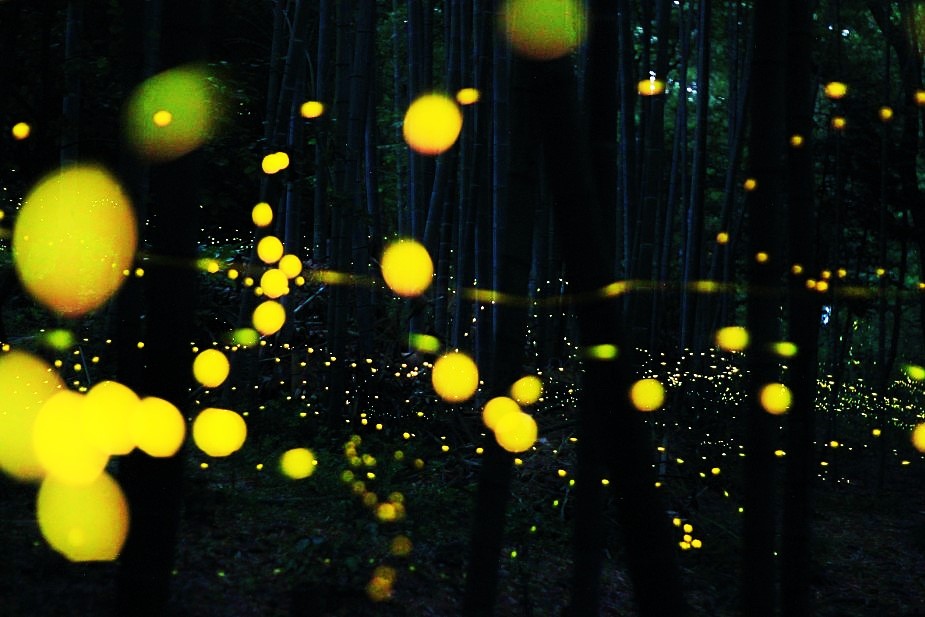 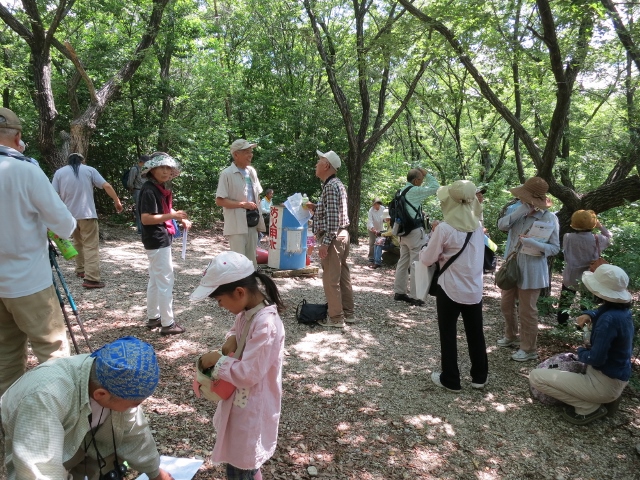 、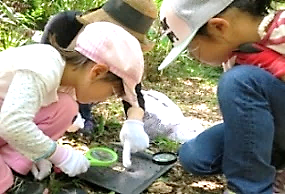 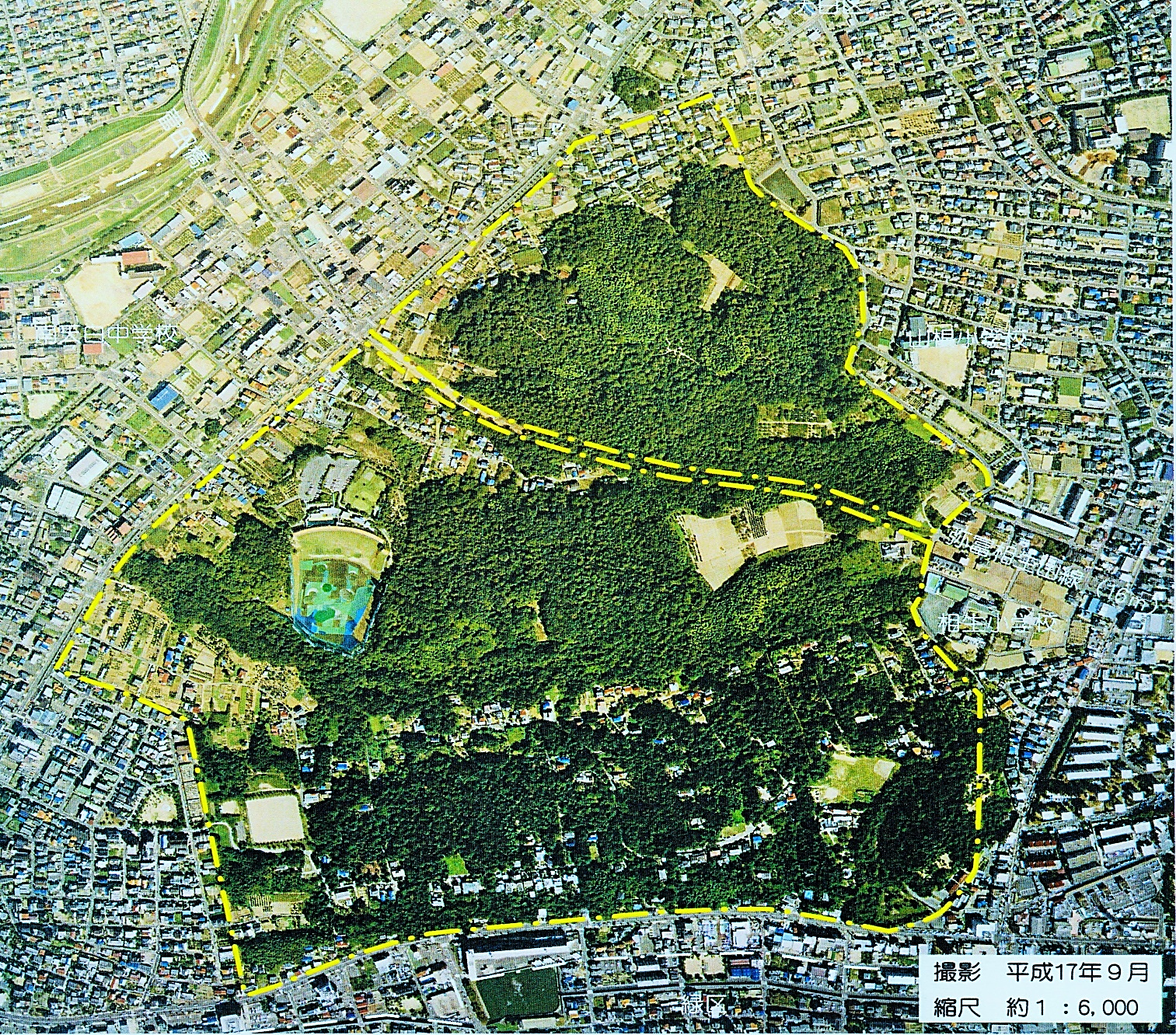 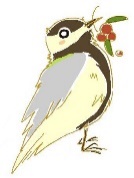 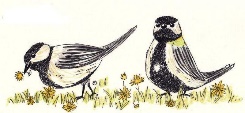 ・」